Дата: 18.02.2022, занятие № 8 Группа  2 ТМ Дисциплина ОГСЭ.03 Иностранный язык Преподаватель: Золотухина Е.Ю. Тема: МузыкаЦели:Образовательная - ознакомить с лексическим материалом «Музыка», формирование лексических навыков, расширение лингвистического и общего кругозора, совершенствование навыков поискового чтенияРазвивающая -  употреблять в речи активную лексику по тематике общения; развивать навыки аудирования, чтения, говорения и письмаВоспитательная -	воспитывать интерес к предмету, воспитывать интерес к расширению знаний, к изучению неизвестного и интересного.Задачи:- ознакомиться с новой лексикой по теме;-выполнить тестовые задания по лексике темы -систематизировать знания об употребления Present Perfect Active;- применить данные знания в выполнении тестовых заданий;- прочитать и перевести текст;- выполнить упражнения по теме.Music
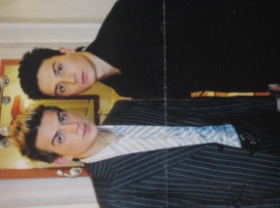    As you know, the topic of our lesson is “Music”, but to be more exactly, we shall speak about musicians, who achieved great success in their lives. Your task is to speak and to active at the lesson, to take part in discussions. I wish you good luck, let’s start!II. Беседа о музыке. Ответьте на вопросы письменно.Do you like music?What is your favourite genre?Is it possible to escape from music?Does music influence on us? If so, then how?What is music?Does music play an important role in your life?What do you think of music? What does it mean for you?III. Обсуждение проблемного вопроса: путь к успеху в жизни, что необходимо для достижения успеха, аргументируя свое мнение)Today we are speaking about musicians, who made names for themselves; they made great progress and got success. But is it easy? What do you need to achieve success? You may use the poster!IV. Монологические высказывания  любимых исполнителях, достигших успеха в жизни и в профессиональной деятельности. (напишите краткий доклад)V. Чтение текста “The Bad Boy of Rap”.Now we are to read a text about an American musician whose life was not easy but he overcame the difficulties and made a name for himself. Before reading I’d like to draw your attention to the problem: you must understand the text and be ready to describe his way to success.Работа по тексту: prove that…His childhood was difficult and unhappy.Em spent his childhood not only in Kansas City.His marriage life was hard.Em was named a “wigger”.His life is open to public.He hated his father.VI. Ask questions to the sentences He raps about the days of his unhappy childhood.He wrote letters to his father.Marshal was named a “wigger” for adapting “the black culture uniform”.At the age of 15 he married.His advice to his teenage fans is:” Grow up like me. Be tough!”Yes, it was. His rise to fame was meteoric.5. Домашнего задание- Your homework is to write a short essay about your favorite singer.Конец формыОбратная связь:Упражнения, заданные письменно, нужно выполнять в рабочих тетрадях,  фотографировать и отправлять на электронную почту преподавателя - zolotozenja83@mail.ru      В теме письма указывать ФИО, предмет (ин.яз) и дату, за которую выполнена работа.  Срок выполнения  до 20.02.2022Основные источники:1. Афанасьева О.В. Английский язык, 11 кл. / О.В. Афанасьева и др. - 4-е изд. – М.: Просвещение, 2016. – 45 экз.Электронные образовательные ресурсы:1. Английский язык 11 кл. [Электронный ресурс] / О.В. Афанасьева и др. - 3-е изд. – М.: Просвещение, 2011. - Режим доступа: http://www.alleng.ru/d/engl/engl265.htm . Дополнительные источники: 1. Англо-русский словарь: 20000 слов / Под ред. О.С. Ахмановой и Е.А.М. Уилсон. – 30-е изд. -  М.: Русский язык, 1985. – 656 с.2. Англо-русский фразеологический словарь в 2-х кн. / Сост. А.В. Кунин. – 3-е изд. - М.: Советская Энциклопедия, 1967.3.  Русско-английский словарь: Около 25000 слов / Под ред. О.С. Ахмановой и Е.А.М. Уилсон. - 29-е изд. – М.: Русский язык, 1985. – 416 с. Интернет-источники:https://www.yaklass.ru/1.Портал по изучению английского языка.Форма доступа: http//www.englishlanguage.ru.2.Сайты для изучения английского языка.Форма доступа: http://www.prosv.ruhttp://www.bbc.co.uk.childrenhttp://www.study.ruhttp://www.homeenglish.ruhttp://www.school.edu.ru/catalog3.Электронный оксфордский словарь. Форма доступа: http://www.oxford.dictionary.online.4.Электронный кембриджский словарь.Форма доступа: http://www.cambridge.dictionary.online